      ҠАРАР                                                                            ПОСТАНОВЛЕНИЕ         О проведении месячника по пропаганде безопасного пользования газом на территории сельского поселения Нижнебиккузинский сельсовет муниципального района Кугарчинский район Республики БашкортостанВ целях обеспечения безопасности при эксплуатации газового оборудования, предупреждения аварий и несчастных случаев при использовании газом населением сельского поселения Нижнебиккузинский  сельсовет муниципального района Кугарчинский район Республики Башкортостан, на основании постановления Администрации муниципального района Кугарчинский район Республики Башкортостан от 29 сентября 2022 года № 474, ПОСТАНОВЛЯЮ:1. Провести на территории сельского поселения Нижнебиккузинский сельсовет муниципального района Кугарчинский район Республики Башкортостан месячник по пропаганде безопасного пользования газом в период с 01 по 31 октября 2022 года.2. Утвердить план мероприятий по проведению месячника по пропаганде безопасного пользования газом на территории сельского поселения Нижнебиккузинский сельсовет муниципального района Кугарчинский район Республики Башкортостан (приложение №1)3. Контроль за исполнением настоящего постановления оставляю за собой.Глава администрации сельского поселения                            Л.М.СулеймановаПРИЛОЖЕНИЕ № 1к постановлению Администрации сельского поселения Нижнебиккузинский  сельсовет муниципального района Кугарчинский район Республики Башкортостанот «30» сентября 2022  №40ПЛАНмероприятий по проведению месячника по пропаганде безопасного пользования газом на территории сельского поселения Нижнебиккузинский сельсовет муниципального района Кугарчинский район Республики Башкортостан в период с 01 октября по 31 октября 2022 годаИсполнитель: управ. делами Фахретдинова Р.С,.Тел. 8(34789)2-98-23      БАШКОРТОСТАН  РЕСПУБЛИКАҺЫКүгарсен районы муниципаль районынын Түбәнге Биккужа ауыл Советы ауыл биләмәһе хакимиәте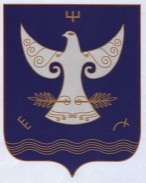 РЕСПУБЛИКА  БАШКОРТОСТАНАдминистрация сельского поселения Нижнебиккузинский сельсовет муниципального района Кугарчинский район «30» сентября2022 й                        №40                  «30» сентября  2022 г.№ п/пмероприятиеответственныйсроки12341Разработка, принятие, утверждение плана и предоставление плана в Отдел строительства Администрации районаСотрудники администрации, Глава СП Нижнебиккузинский сельсоветдо 05октября 2022 года2Проверка выполнения требований «Правил безопасности газораспределения и газопотребления » в подведомственных учреждениях и организацияхГлава СП Нижнебиккузинский сельсоветОктябрь2022года3Проведение проверки состояния газового оборудования в личном секторе граждан по вопросу пожарной безопасностиСотрудники администрации СП Нижнебиккузинский сельсовет совместно с Кугарчинской комплексной службой филиала ПАО «Газпром газораспределение Уфа» в г. Кумертау (по согласованию)Октябрь2022года4Проведение плановых и внеплановых инструктажей по выполнению правил безопасности при пользовании газом в быту и на рабочих местах.Глава СП Нижнебиккузинский сельсовет, управляющий делами  Октябрь2022года5Обеспечение населения информационным материалом о правилах безопасности эксплуатации дымоходов.Сотрудники администрации СП Нижнебиккузинский сельсовет, депутаты, старосты.Октябрь2022года6Проведение бесед с населением, детьми о правилах пользования газом в бытуСотрудники администрации СП Нижнебиккузинский сельсоветОктябрь2022года7Проведение встреч с населением на темы: «Правила пользования газом в быту», «Пожары, произошедшие из-за оставленных без присмотра работающих газовых приборов».Сотрудники администрации СП Нижнебиккузинский  сельсовет совместно с сотрудниками ГО иЧС ( по согласованию)Октябрь2022года8Проведение контрольных проверок многодетных семей, неблагополучных семей, одиноких престарелых граждан.Сотрудники администрации СП Нижнебиккузинский сельсоветОктябрь2022года9Составление отчета о выполнении плана о проведенных мероприятиях и предоставление отчета в Отдел строительства Администрации районаГлава СП Нижнебиккузинский сельсовет, управляющий деламидо 08 ноября 2022 года